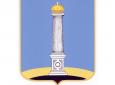 УЛЬЯНОВСКАЯ ГОРОДСКАЯ ИЗБИРАТЕЛЬНАЯ КОМИССИЯПОСТАНОВЛЕНИЕ   19 августа 2015 года 						           № 87/641-3г. УльяновскО регистрации доверенного лица кандидата в депутаты Ульяновской Городской Думы пятого созыва по Заволжскому одномандатному избирательному округу № 5 Дубкова Михаила Игоревича	В соответствии со статьей 43 Федерального закона от 12 июня 2002 года №67-ФЗ «Об основных гарантиях избирательных прав и права на участие в референдуме граждан Российской Федерации», статьей 50 Закона Ульяновской области от 1 августа 2007 года №109-ЗО «О выборах депутатов представительных органов муниципальных образований Ульяновской области», рассмотрев документы, представленные в Ульяновскую городскую избирательную комиссию для регистрации доверенного лица кандидата, Ульяновская городская избирательная комиссия постановляет:	1. Зарегистрировать доверенное лица кандидата в депутаты Ульяновской Городской Думы пятого созыва по Заволжскому одномандатному избирательному округу № 5 Дубкова Михаила Игоревича:Чернушевич Илья Игоревич, дата рождения – 07 марта 1990 года, род занятий – временно неработающий.2. Выдать зарегистрированному доверенному лицу удостоверения установленного образца.Председатель Ульяновскойгородской избирательной комиссии 				В.И. АндреевСекретарь Ульяновской городской избирательной комиссии 				О.Ю. Черабаева